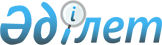 О переименовании улицы в поселке НураРешение акима поселка Нура Нуринского района Карагандинской области от 2 марта 2020 года № 2. Зарегистрировано Департаментом юстиции Карагандинской области 4 марта 2020 года № 5730
      В соответствии с Законом Республики Казахстан от 23 января 2001 года "О местном государственном управлении и самоуправлении в Республике Казахстан", Законом Республики Казахстан от 8 декабря 1993 года "Об административно-территориальном устройстве Республики Казахстан" и заключением Карагандинской областной ономастической комиссии от 27 декабря 2019 года, аким поселка Нура РЕШИЛ:
      1. Переименовать улицу поселка Нура Нуринского района часть улицы Акпасова (дома № 53 - 60; № 62-72) в улицу Ерлан Нұрғалиев.
      2. Контроль за исполнением настоящего решения возложить на заместителя акима поселка Нура Балабиева Ж.А.
      3. Настоящее решение вводится в действие по истечении десяти календарных дней после дня первого официального опубликования.
					© 2012. РГП на ПХВ «Институт законодательства и правовой информации Республики Казахстан» Министерства юстиции Республики Казахстан
				
М. Тураров
